Информационное сообщение «Конкурс проектов по представлению бюджета для граждан в 2022 году»В целях выявления и распространения лучшей практики представления бюджета публично-правового образования в формате, обеспечивающем открытость и доступность для граждан информации об управлении общественными финансами, Комитет финансов Ленинградской области (далее – организатор Конкурса) объявляет о проведении в 2022 году открытого публичного конкурса проектов по представлению бюджета для граждан (далее — Конкурс).Заявки на участие в Конкурсе представляются в электронном виде на адрес электронной почты omis@lenreg.ru, тема письма – «Заявка на конкурс проектов по представлению бюджета для граждан».Участниками Конкурса могут быть физические и юридические лица. Конкурсный проект может участвовать в указанных в заявке номинациях, при этом участник представляет только одну заявку с указанием в ней соответствующих номинаций. Не допускается представление одного и того же проекта для участия в Конкурсе одновременно от физического и юридического лица. Победители Конкурса определяются обособленно в категориях «Физические лица» 
и «Юридические лица» отдельно в каждой номинации. Физическое или юридическое лицо представляет заявку для участия не более,  чем в двух номинациях Конкурса.Отбор победителей Конкурса осуществляется Конкурсной комиссией 
на основании Методики оценки заявок на участие в Конкурсе (далее — Методика).Предметом Конкурса является разработка проекта по представлению информации о бюджете в понятной и доступной форме, соответствующего установленным в Методике требованиям. Конкурс проводится по следующим номинациям:Среди физических лиц: «Бюджет для граждан в картинках»«Лучший видеоролик о бюджете»​«Бюджет и национальные цели развития Российской Федерации»«Лучшая информационная панель (дашборд) по бюджету для граждан»​«Лучшее предложение по изменению бюджетного законодательства» «Анализ практики развития бюджета для граждан»​«Бюджет и чрезвычайные ситуации»Среди юридических лиц:«Лучший проект местного бюджета для граждан»​«Лучший проект отраслевого бюджета для граждан»«Лучшая информационная панель (дашборд) по бюджету для граждан»​​«Лучшее event-мероприятие по проекту «Бюджет для граждан»«Бюджет и национальные цели развития Российской Федерации»«Лучшее предложение по изменению бюджетного законодательства»​​«Анализ практики развития бюджета для граждан»«Бюджет и чрезвычайные ситуации»​Для участия в Конкурсе претенденты должны представить Конкурсный проект по номинации(-ям).Рассмотрение заявок для направления на участие во Втором туре возможно только при наличии отдельного документа (файла), содержащего описание конкретных предложений по реализации Конкурсного проекта и практическому применению результатов его реализации.Порядок организации, а также сроки приема заявок на участие в Конкурсе определены в Положении о Конкурсе.Прием заявок осуществляется в течение 30 (тридцати) календарных дней со дня размещения объявления о проведении Конкурса на официальных сайтах Комитета финансов Ленинградской области www.finance.lenobl.ru 
и www.budget.lenreg.ru (далее – официальные сайты Комитета финансов Ленинградской области).Положение о Конкурсе, Методика оценки заявок на участие в Конкурсе, 
а также содержание конкурсных заданий по номинациям представлены на официальных сайтах Комитета финансов Ленинградской области.По возникающим вопросам следует обращаться в отдел методологии информационных систем и мониторинга национальных проектов департамента информационных технологий в сфере управления государственными финансами Комитета финансов Ленинградской области по телефону +7 (812) 539-48-28 либо по адресу электронной почты omis@lenreg.ru.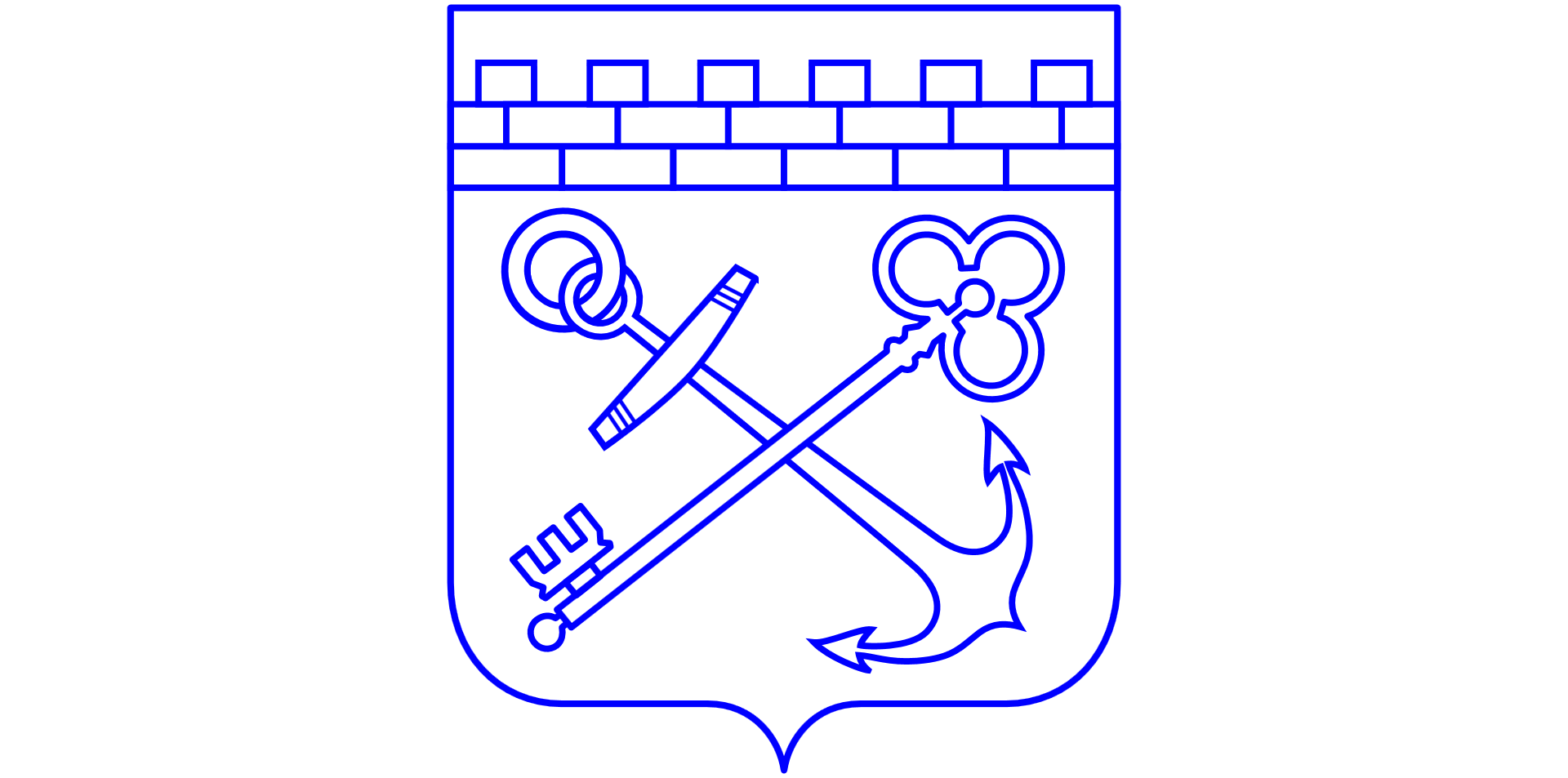 РОССИЙСКАЯ ФЕДЕРАЦИЯАДИНИСТРАЦИЯ ЛЕНИНГРАДСКОЙ ОБЛАСТИКОМИТЕТ ФИНАНСОВ191311, Санкт-Петербург, Суворовский пр., 67 Для телеграмм: Санкт-Петербург, 191311 
Тел.:(812) 539-48-13E-mail: kf@lenreg.ru___________________ __________________На № _______________ от _________________Главам администраций муниципальных районов 
и городского округа Ленинградской областиВ соответствии с приказом Комитета финансов Ленинградской области 
«О проведении конкурса проектов по представлению бюджета для граждан в 2022 году» от 25 апреля 2022 года № 18-02/15-16 (далее – Приказ) в целях выявления и распространения лучших практик представления бюджетов публично-правовых образований в формате, обеспечивающем открытость и доступность для граждан информации об управлении общественными финансами, Комитет финансов Ленинградской области проводит конкурс проектов по представлению бюджета для граждан (далее – Конкурс). Предметом Конкурса является разработка проекта по представлению информации о бюджете в понятной и доступной форме.	Прием заявок осуществляется до 25 мая 2022 года включительно по адресу электронной почты omis@lenreg.ru. Тема сообщения «Конкурс проектов по представлению бюджета для граждан в 2022 году».	Лучшие конкурсные проекты будут направлены для участия во втором туре федерального конкурса по представлению бюджета для граждан, проводимом ФГОБУ ВО «Финансовый университет при Правительстве Российской Федерации».С информацией о конкурсе можно ознакомиться на портале «Открытый бюджет» Ленинградской области в разделе «Участие» подразделе «Конкурс проектов по представлению бюджета для граждан».Просим Вас оказать содействие в информировании граждан, разместив на сайтах муниципальных образований и комитетов финансов муниципальных районов и городского округа объявление о Конкурсе, содержащее ссылки на опубликованные конкурсные документы (объявление прилагается), а также проинформировать муниципальные образовательные учреждения о возможности принять участие в Конкурсе.По вопросам, связанным с размещением вышеуказанной информации, обращаться в отдел методологии информационных систем и мониторинга национальных проектов департамента информационных технологий в сфере управления государственными финансами Комитета финансов Ленинградской области по адресу электронной почты omis@lenreg.ru. Приложение: объявление на 2 л. в 1 экз.исп. Рыжова Н.Б. (812) 539-48-28, 4411Первый заместительпредседателя комитета финансовЛенинградской области       И.Г. Нюнин